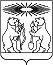 Об организации и осуществлении внутреннего финансового аудита в органах местного самоуправления, органах администрации Северо-Енисейского района с правами юридического лицаВ целях реализации администрацией Северо-Енисейского района – органа местного самоуправления Северо-Енисейского района полномочий учредителяорганов администрации Северо-Енисейского района с правами юридического лица,организации и осуществления в органах местного самоуправления, органах администрации Северо-Енисейского района с правами юридического лица внутреннего финансового аудита, на основании статей 51, 52 Федерального закона от 06.10.2003 № 131-ФЗ «Об общих принципах организации местного самоуправления в Российской Федерации», статьи 50.1 Гражданского кодекса Российской Федерации,статьи 161 Бюджетного кодекса Российской Федерации, статьи 10 Устава Северо-Енисейского района, статьи 16 Положения о бюджетном процессе в Северо-Енисейском районе, утвержденного решением Северо-Енисейского районного Совета депутатов от 30.09.2011 № 349-25 «Об утверждении Положения о бюджетном процессе в Северо-Енисейском районе», в соответствии с пунктом 5 статьи 160.2-1 Бюджетного кодекса Российской Федерации, руководствуясь статьей 34 Устава Северо-Енисейского района, ПОСТАНОВЛЯЮ:1. Утвердить Порядок организации и осуществлении внутреннего финансового аудита в органах местного самоуправления, органах администрации Северо-Енисейского района с правами юридического лица (примерный) согласно приложению к настоящему постановлению.2. Администрации Северо-Енисейского района, Финансовому управлению администрации Северо-Енисейского района, Комитету по управлению муниципальным имуществом администрации Северо-Енисейского района, Управлению образования администрации Северо-Енисейского района, Отделу культуры администрации Северо-Енисейского района, Отделу физической культуры, спорта и молодежной политики администрации Северо-Енисейского района обеспечить организацию и проведение внутреннего финансового аудита в соответствии со стандартами внутреннего финансового аудита, утвержденными Министерством финансов Российской Федерации, и Порядком, утвержденным настоящим постановлением.3. Контроль за исполнением настоящего постановления оставляю за собой.4.Настоящее постановление подлежит размещению на официальном сайте Северо-Енисейского района (www.admse.ru) в информационно-телекоммуникационной сети «Интернет».5. Настоящее постановление вступает в силу со дня официального опубликования в газете «Северо-Енисейский вестник».Временно исполняющий полномочияГлавы Северо-Енисейского района,первый заместитель главы района						А.Н.РябцевПриложениек постановлению администрацииСеверо-Енисейского района от 28.07.2021 № 298-пПорядок организации и осуществления внутреннего финансового аудита в органах местного самоуправления, органах администрацииСеверо-Енисейского района с правами юридического лица (примерный)I. Общие положения1. Настоящий Порядок организации и осуществлении внутреннего финансового аудита в органах местного самоуправления, органах администрации Северо-Енисейского района с правами юридического лица (примерный) (далее - Порядок) разработан в целях организации и осуществления в органах местного самоуправления, органах администрации Северо-Енисейского района с правами юридического лица внутреннего финансового аудита.2. Внутренний финансовый аудит осуществляется в соответствии со стандартами внутреннего финансового аудита, утвержденными приказами Министерства финансов Российской Федерации:1) Федеральный стандарт внутреннего финансового аудита «Права и обязанности должностных лиц (работников) при осуществлении внутреннего финансового аудита», утвержденный приказом Министерства финансов Российской Федерацииот 21.11.2019 № 195н;2) Федеральный стандарт внутреннего финансового аудита «Определения, принципы и задачи внутреннего финансового аудита», утвержденный приказом Министерства финансов Российской Федерацииот 21.11.2019 № 196н;3) Федеральный стандарт внутреннего финансового аудита «Основания и порядок организации, случаи и порядок передачи полномочий по осуществлению внутреннего финансового аудита», утвержденный приказом Министерства финансов Российской Федерацииот 18.12.2019 № 237н;4) Федеральный стандарт внутреннего финансового аудита «Реализация результатов внутреннего финансового аудита», утвержденный приказом Министерства финансов Российской Федерацииот 22.05.2020 № 91н;5) Федеральный стандарт внутреннего финансового аудита «Планирование и проведение внутреннего финансового аудита», утвержденный приказом Министерства финансов Российской Федерацииот 05.08.2020 № 160н.3. В настоящем Порядке используются термины, применяемые в федеральных стандартах внутреннего финансового аудита, в значениях, определенных Федеральным стандартом внутреннего финансового аудита «Определения, принципы и задачи внутреннего финансового аудита», утвержденным приказом Министерства финансов Российской Федерацииот 21.11.2019 № 196н.4. Субъектами внутреннего финансового аудита являются:1) должностное лицо (работник)органа местного самоуправления, органа администрации Северо-Енисейского района с правами юридического лица, наделенное полномочиями по осуществлению внутреннего финансового аудита.Руководитель субъекта внутреннего финансового аудита - руководительоргана местного самоуправления, органа администрации Северо-Енисейского района с правами юридического лица, должностное лицо (работник) которого наделен полномочиями по осуществлению внутреннего финансового аудита (далее - уполномоченное должностное лицо).5. Объектом внутреннего финансового аудита является бюджетная процедура и (или) составляющие эту процедуру операции (действия) по выполнению бюджетной процедуры.6. Деятельность субъекта внутреннего финансового аудита и членов аудиторской группы основывается на принципах законности, функциональной независимости, объективности, компетентности, профессионального скептицизма, системности, эффективности, ответственности и стандартизации.7. В целях оценки надежности внутреннего финансового контроля, а также подготовки предложений по его организации деятельность субъекта внутреннего финансового аудита должна быть направлена на решение, в частности, следующих задач:а) установление достаточности и актуальности правовых актов и документов, устанавливающих требования к организации (обеспечению выполнения), выполнению бюджетной процедуры, в том числе к операции (действию) по выполнению бюджетной процедуры (полноты регламентации процесса их выполнения), и (или) выявление несоответствия положений этих актов правовым актам, регулирующим бюджетные правоотношения, на момент совершения операции;б) выявление избыточных (дублирующих друг друга) операций (действий) по выполнению бюджетной процедуры;в) изучение наличия прав доступа пользователей (субъектов бюджетных процедур) к базам данных, вводу и выводу информации из прикладных программных средств и информационных ресурсов, обеспечивающих исполнение бюджетных полномочий в целях формирования предложений и рекомендаций по предотвращению несанкционированного доступа к таким базам данных, вводу и выводу из них информации;г) оценка степени соблюдения установленных правовыми актами, регулирующими бюджетные правоотношения, требований к исполнению бюджетных полномочий, требований к организации (обеспечению выполнения), выполнению бюджетной процедуры, в том числе к операции (действию) по выполнению бюджетной процедуры;д) формирование предложений и рекомендаций по совершенствованию организации (обеспечения выполнения), выполнения бюджетной процедуры;е) изучение совершаемых субъектами бюджетных процедур и (или) прикладными программными средствами, информационными ресурсами контрольных действий и их результатов, в том числе анализ причин и условий нарушений и (или) недостатков (в случае их выявления), в целях определения операций (действий) по выполнению бюджетной процедуры, в отношении которых контрольные действия не осуществлялись и (или) осуществлялись не в полной мере;ж) оценка организации, применения и достаточности совершаемых контрольных действий на предмет их соразмерности выявленным бюджетным рискам, а также способности предупреждать (не допускать) нарушения и (или) недостатки;з) формирование предложений и рекомендаций по организации и применению контрольных действий в целях:минимизации бюджетных рисков при выполнении бюджетных процедур, в том числе операций (действий) по выполнению бюджетной процедуры;обеспечения отсутствия и (или) существенного снижения числа нарушений и (или) недостатков, а также устранения их причин и условий;достижения значений показателей качества финансового менеджмента, в том числе целевых значений, определенных в соответствии с порядком проведения мониторинга качества финансового менеджмента, предусмотренным пунктом 7 статьи 160.2-1 Бюджетного кодекса Российской Федерации.8. В целях подтверждения достоверности бюджетной отчетности и соответствия порядка ведения бюджетного учета единой методологии бюджетного учета, составления, представления и утверждения бюджетной отчетности, а также ведомственным (внутренним) актам, принятым в соответствии с пунктом 5 статьи 264.1 Бюджетного кодекса Российской Федерации, деятельность субъекта внутреннего финансового аудита должна быть направлена на решение, в частности, следующих задач:а) изучение порядка формирования (актуализации) актов субъекта учета в соответствии с пунктом 3 Федерального стандарта бухгалтерского учета для организаций государственного сектора «Концептуальные основы бухгалтерского учета и отчетности организаций государственного сектора», утвержденного приказом Министерства финансов Российской Федерации от 31.12.2016 № 256н, устанавливающих в целях организации и ведения бюджетного учета учетную политику субъекта учета (документы учетной политики) в соответствии с пунктом 9 Федерального стандарта бухгалтерского учета для организаций государственного сектора «Учетная политика, оценочные значения и ошибки», утвержденного приказом Министерства финансов Российской Федерации от 30.12.2017 № 274н, а также подтверждение соответствия указанных актов субъекта учета требованиям единой методологии бюджетного учета, составления, представления и утверждения бюджетной отчетности;б) подтверждение законности и полноты формирования финансовых и первичных учетных документов, а также достоверности данных, содержащихся в регистрах бюджетного учета, и наделения субъектов бюджетных процедур правами доступа к записям в регистрах бюджетного учета;в) определение данных бюджетного учета и (или) бюджетной отчетности, включая показатели бюджетной отчетности, и используемых в их отношении методов внутреннего финансового аудита в целях подтверждения наличия (отсутствия) искажения бюджетной отчетности;г) формирование суждения субъекта внутреннего финансового аудита о достоверности бюджетной отчетности, подготовленное с учетом положений пункта 65 Федерального стандарта бухгалтерского учета для организаций государственного сектора «Концептуальные основы бухгалтерского учета и отчетности организаций государственного сектора», утвержденного приказом Министерства финансов Российской Федерации от 31.12.2016 № 256н, и в целях подтверждения достоверности бюджетной отчетности получателя бюджетных средств, а также соблюдения порядка формирования консолидированной бюджетной отчетности;д) формирование предложений и рекомендаций субъектам бюджетных процедур по предотвращению нарушений и недостатков при отражении в бюджетном учете и (или) бюджетной отчетности информации, в том числе отклонений, существенных ошибок и искажений, а также по совершенствованию применяемых процедур ведения бюджетного учета.9. В целях повышения качества финансового менеджмента деятельность субъекта внутреннего финансового аудита должна быть направлена на решение, в частности, следующих задач:а) определение влияния прикладных программных средств, информационных ресурсов на результат выполнения бюджетной процедуры, на операцию (действие) по выполнению бюджетной процедуры, и формирование предложений и рекомендаций по совершенствованию этих средств и повышению эффективности их применения;б) оценка исполнения бюджетных полномочий во взаимосвязи с результатами проведения мониторинга качества финансового менеджмента и необходимостью достижения значений показателей качества финансового менеджмента, в том числе целевых значений, в целях формирования и предоставления предложений о повышении качества финансового менеджмента;в) оценка результатов исполнения направленных на повышение качества финансового менеджмента решений субъектов бюджетных процедур;г) формирование предложений и рекомендаций по предотвращению недостатков и нарушений, совершенствованию информационного взаимодействия между субъектами бюджетных процедур при организации (обеспечении выполнения), выполнении бюджетных процедур, в том числе операций (действий) по выполнению бюджетной процедуры, а также по повышению квалификации субъектов бюджетных процедур, проведению их профессиональной подготовки;д) оценка результативности и экономности использования бюджетных средств, в том числе путем формирования субъектом внутреннего финансового аудита суждения о:полноте обоснования расходов на достижение заданных результатов, включая объективность и достоверность показателей непосредственных и конечных результатов, в случае их наличия;своевременности доведения и полноте распределения бюджетных ассигнований, а также о полноте обоснования причин возникновения неиспользованных остатков бюджетных средств и (или) лимитов бюджетных обязательств в случае их наличия;качестве обоснований изменений в сводную бюджетную роспись, бюджетную роспись;соответствии объемов осуществленных кассовых расходов прогнозным показателям кассового планирования;уровне достижения значений показателей результата выполнения мероприятий (при наличии);обоснованности объектов закупок, в том числе обоснованности объема финансового обеспечения для осуществления закупки, сроков (периодичности) осуществления планируемых закупок, а также начальных (максимальных) цен контрактов;обоснованности выбора способов определения поставщика (подрядчика, исполнителя) в соответствии со статьей 24 Федерального закона от 05.04.2013 № 44-ФЗ «О контрактной системе в сфере закупок товаров, работ, услуг для обеспечения государственных и муниципальных нужд» с целью достижения экономии бюджетных средств;равномерности принятия и исполнения обязательств по государственным контрактам с учетом особенностей выполняемых функций и полномочий в течение финансового года;обоснованности показателей муниципального задания на оказание (выполнение) муниципальных услуг (работ), исходя из объема муниципальных услуг (работ);наличии, объеме и структуре дебиторской и кредиторской задолженности, в том числе просроченной.II. Основания и порядок организации внутреннегофинансового аудита1. Основанием организации внутреннего финансового аудита с учетом положений пункта 5 статьи 160.2-1Бюджетного кодекса Российской Федерации является одно из следующих решений об организации внутреннего финансового аудита, которое должен принять руководитель субъекта внутреннего финансового аудита:а) решение об образовании субъекта внутреннего финансового аудита;б) решение о передаче полномочий по осуществлению внутреннего финансового аудита лицам, указанным в пункте 1раздела 3 настоящего Порядка. Решение об организации внутреннего финансового аудита оформляется распоряжением (приказом) субъекта внутреннего финансового аудита (далее - решение).1) Решение об образовании субъекта внутреннего финансового аудита принимается в пределах установленной штатной численности и фонда оплаты труда с учетом соблюдения следующих требований:а) подчинение руководителя субъекта внутреннего финансового аудита при осуществлении внутреннего финансового аудита исключительно и непосредственно руководителю субъекта внутреннего финансового аудита;б) организация деятельности субъектом внутреннего финансового аудита в соответствии с установленными принципами внутреннего финансового аудита, в том числе принципом функциональной независимости.В целях обеспечения осуществления внутреннего финансового аудита на основе принципа функциональной независимости аудиторские мероприятия организуют и осуществляют должностные лица (работники) субъекта внутреннего финансового аудита, которые:имеют возможность беспрепятственного осуществления внутреннего финансового аудита (невмешательства в осуществление внутреннего финансового аудита третьих лиц), в том числе подготовить заключение, отразив в нем результаты проведения аудиторского мероприятия;в течение текущего и отчетного финансового года не принимали участие в организации (обеспечении выполнения), выполнении бюджетных процедур и (или) составляющих эти процедуры операций (действий) по выполнению бюджетных процедур, которые являются объектами внутреннего финансового аудита;не имеют родства или свойства с субъектами бюджетных процедур;не имеют конфликта интересов.2) Решение о передаче полномочий по осуществлению внутреннего финансового аудита может быть принято в следующих случаях:а) отсутствие возможности образования субъекта внутреннего финансового аудита;б) при наличии решения руководителя субъекта внутреннего финансового аудита о необходимости передачи полномочий по осуществлению внутреннего финансового аудита в связи с выявленными нарушениями при исполнении бюджетных полномочий, в том числе полномочий по осуществлению внутреннего финансового аудита.2. Принятое решение об организации внутреннего финансового аудита оформляется:а) в случае принятия решения об образовании субъекта внутреннего финансового аудита - приказом или распоряжением об образовании (создании, преобразовании, наделении полномочиями) субъекта внутреннего финансового аудита;б) в случае принятия решения о передаче полномочий по осуществлению внутреннего финансового аудита - соглашением о передаче полномочий по осуществлению внутреннего финансового аудита.3. В целях реализации решения об образовании субъекта внутреннего финансового аудита с учетом положений абзаца третьего пункта 5 статьи 160.2-1 Бюджетного кодекса Российской Федерации издается внутренний акт, который может содержать положения, определяющие особенности применения федеральных стандартов внутреннего финансового аудита при:а) составлении и утверждении плана проведения аудиторских мероприятий, внесении в него изменений, а также при подготовке и принятии решений о проведении внеплановых аудиторских мероприятий;б) формировании и утверждении программы аудиторского мероприятия, внесении в нее изменений;в) формировании аудиторских групп, назначении руководителя аудиторской группы, а также при привлечении к проведению аудиторского мероприятия должностных лиц субъектов внутреннего финансового аудита, должностных лиц иных субъектов внутреннего финансового аудита и (или) экспертов;г) проведении аудиторских мероприятий, в том числе при формировании, хранении и контроле полноты рабочей документации аудиторского мероприятия, обеспечении доступа должностных лиц (работников) субъекта внутреннего финансового аудита и привлеченных к проведению аудиторского мероприятия должностных лицсубъектов внутреннего финансового аудита, должностных лиц иныхсубъектов внутреннего финансового аудита и (или) экспертов к рабочей документации аудиторского мероприятия, а также при определении оснований и сроков приостановления и (или) продления аудиторских мероприятий;д) составлении и представлении заключений, представлении и рассмотрении письменных возражений и предложений по результатам проведенного аудиторского мероприятия, а также при представлении годовой отчетности о результатах деятельности субъекта внутреннего финансового аудита;е) информировании субъектов бюджетных процедур в отношении программ аудиторских мероприятий, проектов заключений и (или) заключений;ж) оценке бюджетных рисков, формировании и ведении (актуализации) реестра бюджетных рисков, в том числе в части участия субъектов бюджетных процедур в формировании и ведении реестра бюджетных рисков;з) проведении мониторинга реализации субъектами бюджетных процедур мер по минимизации (устранению) бюджетных рисков, по организации и осуществлению внутреннего финансового контроля, по устранению выявленных нарушений и (или) недостатков, а также по совершенствованию организации (обеспечения выполнения), выполнения бюджетной процедуры и (или) операций (действий) по выполнению бюджетной процедуры.Внутренние акты субъекта внутреннего финансового аудита могут содержать иные положения, необходимые для обеспечения осуществления внутреннего финансового аудита с соблюдением федеральных стандартов внутреннего финансового аудита.4. При принятии решения о передаче полномочия по осуществлению внутреннего финансового аудита издание внутреннего акта, указанного в пункте 3 настоящего раздела Порядка, не требуется.III. Порядок передачи полномочий по осуществлениювнутреннего финансового аудита1. Администратор бюджетных средств вправе передать полномочия по осуществлению внутреннего финансового аудита главному администратору бюджетных средств или другому администратору бюджетных средств, находящемуся в ведении указанного главного администратора.В случае принятия решения о передаче полномочий по осуществлению внутреннего финансового аудита руководитель администратора бюджетных средств, передающего полномочия по осуществлению внутреннего финансового аудита (далее - администратор бюджетных средств, передавший полномочия), согласовывает передачу указанных полномочий с руководителем главного администратора (администратора) бюджетных средств, которому передаются полномочия по осуществлению внутреннего финансового аудита.2. Субъектом внутреннего финансового аудита администратора бюджетных средств, передавшего полномочия, является субъект внутреннего финансового аудита главного администратора (администратора) бюджетных средств, принявшего полномочия по осуществлению внутреннего финансового аудита (далее - субъект внутреннего финансового аудита, принявший полномочия).3. Решение о передаче полномочий по осуществлению внутреннего финансового аудита оформляется путем подписания соглашения о передаче полномочий администратора бюджетных средств по осуществлению внутреннего финансового аудита, которое должно содержать положения, касающиеся принятия и исполнения переданных полномочий по осуществлению внутреннего финансового аудита, дату и срок передачи этих полномочий, а также порядок отмены (изменения) решения о передаче полномочий.4. Аудиторские мероприятия осуществляются на основании плана, составляемого субъектом внутреннего финансового аудита, принявшим полномочия.Руководитель администратора бюджетных средств, передавшего полномочия, вправе направить субъекту внутреннего финансового аудита, принявшему полномочия, предложения по формированию проекта плана проведения аудиторских мероприятий на соответствующий очередной финансовый год. Указанные предложения направляются в срок до 1 декабря текущего года.В случае необходимости внесения изменений в утвержденный план проведения аудиторских мероприятий руководитель администратора бюджетных средств, передавшего полномочия, направляет субъекту внутреннего финансового аудита, принявшему полномочия, соответствующие предложения.Субъект внутреннего финансового аудита, принявший полномочия, не позднее 3 рабочих дней со дня утверждения плана проведения аудиторских мероприятий на соответствующий год (изменений к нему) направляет его копию (копию изменений к нему) субъектам бюджетных процедур, включенным в план на соответствующий год.5. Внеплановое аудиторское мероприятие осуществляется на основании решения руководителя субъекта внутреннего финансового аудита, осуществляющего переданное полномочие, по представлению руководителя администратора бюджетных средств, передавшего полномочия.6. Субъект внутреннего финансового аудита, принявший полномочия, знакомит руководителя администратора бюджетных средств, передавшего полномочия, или уполномоченное им должностное лицо с программой аудиторского мероприятия.7. По результатам проведенного аудиторского мероприятия субъект внутреннего финансового аудита, принявший полномочия, готовит документы, предусмотренные разделом VI настоящего Порядка, в том числе заключение по результатам аудиторского мероприятия (далее - заключение).Заключение субъект внутреннего финансового аудита, принявший полномочия, направляет на рассмотрение руководителю администратора бюджетных средств, передавшего полномочия.Субъект внутреннего финансового аудита, принявший полномочия, вправе направлять заключение на ознакомление руководителювнутреннего финансового аудитаили руководителю администратора бюджетных средств, осуществляющего переданное полномочие.8. Администратор бюджетных средств, передавший полномочия, в установленные сроки направляет субъекту внутреннего финансового аудита, принявшему полномочия, информацию о решениях, принятых по результатам проведенных аудиторских мероприятий, в том числе о мерах по минимизации (устранению) бюджетных рисков, по организации и осуществлению внутреннего финансового контроля, по устранению выявленных нарушений и недостатков, а также по совершенствованию организации (обеспечения выполнения), выполнения бюджетной процедуры и (или) операций (действий) по выполнению бюджетной процедуры.9. Субъект внутреннего финансового аудита, принявший полномочия, в срок до 1 апреля соответствующего года направляет руководителям администраторов бюджетных средств, передавших полномочия, информацию о типовых нарушениях и недостатках, условиях, причинах и предлагаемых мерах по их предотвращению, а также о значимых бюджетных рисках и мерах по их минимизации (при необходимости).10. Субъект внутреннего финансового аудита, принявший полномочия, несет ответственность за:составление и ведение плана проведения аудиторских мероприятий;проведение аудиторских мероприятий;формирование и направление заключений;составление годовой отчетности о результатах осуществления внутреннего финансового аудита.11. Руководитель администратора бюджетных средств, передавшего полномочия, несет ответственность за:принятие решений по результатам рассмотрения заключения;разработку плана мероприятий по устранению выявленных нарушений и недостатков в соответствии с предложениями и рекомендациями субъекта внутреннего финансового аудита, принявшего полномочия, а также за осуществление контроля выполнения указанного плана;проведение мероприятий, направленных на принятие мер по минимизации (устранению) бюджетных рисков, совершенствование организации внутреннего финансового контроля;организацию работы по повышению качества осуществления бюджетных процедур.IV. Планирование проведения и проведение аудиторских мероприятийПорядок планирования и проведения аудиторских мероприятий установлен Федеральным стандартом внутреннего финансового аудита «Планирование и проведение внутреннего финансового аудита», утвержденным приказом Минфина России от 05.08.2020 № 160н.4.1.Годовое планирование аудиторских мероприятий в целяхсоставления плана проведения аудиторских мероприятий1. Планирование аудиторских мероприятий в целях составления годового плана проведения аудиторских мероприятий включает следующие этапы:а) формирование данных для составления проекта плана проведения аудиторских мероприятий с учетом положений пункта 4 Федерального стандарта внутреннего финансового аудита «Планирование и проведение внутреннего финансового аудита», утвержденного приказом Министерства финансов Российской Федерации от 05.08.2020 № 160н;б) составление проекта плана проведения аудиторских мероприятий;в) утверждение плана проведения аудиторских мероприятий.2. Должностными лицами (работниками) субъекта внутреннего финансового аудита проводится анализ данных для составления проекта плана проведения аудиторских мероприятий, по результатам которого определяются приоритетные в очередном финансовом году темы аудиторских мероприятий, возможные сроки окончания этих мероприятий и составляется проект плана проведения аудиторских мероприятий.По решению руководителя субъекта внутреннего финансового аудита проект плана проведения аудиторских мероприятий может быть направлен субъектам бюджетных процедур в целях представления ими предложений о проведении плановых аудиторских мероприятий, в том числе предложений об уточнении тем и сроков окончания аудиторских мероприятий.3. Руководитель субъекта внутреннего финансового аудита:а) планирует деятельность субъекта внутреннего финансового аудита, в том числе рассматривает проект плана проведения аудиторских мероприятий и поступившие предложения субъектов бюджетных процедур (при наличии);б) подписывает план проведения аудиторских мероприятий.4. План проведения аудиторских мероприятий должен содержать перечень планируемых к проведению в очередном финансовом году аудиторских мероприятий, одно из которых проводится в целях подтверждения достоверности бюджетной отчетности субъекта внутреннего финансового аудита и соответствия порядка ведения бюджетного учета единой методологии бюджетного учета, составления, представления и утверждения бюджетной отчетности, а также ведомственным (внутренним) актам, принятым в соответствии с пунктом 5 статьи 264.1Бюджетного кодекса Российской Федерации (далее - подтверждение достоверности бюджетной отчетности), в том числе содержать тему и дату (месяц) окончания аудиторского мероприятия.5. План проведения аудиторских мероприятий утверждается до начала очередного финансового года, но не позднее 20 декабря(по форме согласно приложению № 1к настоящему Порядку).По решению руководителя субъекта внутреннего финансового аудитаплан проведения аудиторских мероприятий может быть направлен субъектам бюджетных процедур в целях их информирования о запланированных аудиторских мероприятиях.6. В утвержденный план проведения аудиторских мероприятий могут вноситься изменения в случае:а) принятия руководителем субъекта внутреннего финансового аудитарешения о необходимости внесения изменений в план проведения аудиторских мероприятий;б) направления руководителем субъекта внутреннего финансового аудита в адрес предложений о внесении изменений в план проведения аудиторских мероприятий, в том числе по причине невозможности проведения плановых аудиторских мероприятий в связи с:наступлением обстоятельств непреодолимой силы;недостаточностью временных и (или) трудовых ресурсов при необходимости проведения внеплановых аудиторских мероприятий;внесением изменений в законодательные и иные нормативные правовые акты Российской Федерации, в том числе регулирующие осуществление операций (действий) по выполнению бюджетных процедур;выявлением в ходе подготовки аудиторского мероприятия существенных обстоятельств (необходимость изменения темы и (или) даты (месяца) окончания аудиторского мероприятия);реорганизацией, ликвидацией субъекта внутреннего финансового аудита.Изменения в план проведения аудиторских мероприятий утверждаются руководителем субъекта внутреннего финансового аудита7. Внеплановое аудиторское мероприятие проводится на основании решения руководителя субъекта внутреннего финансового аудита, которое должно содержать тему и сроки проведения внепланового аудиторского мероприятия.4.2. Планирование аудиторского мероприятия и формированиепрограммы аудиторского мероприятия8. В целях планирования аудиторского мероприятия руководителем аудиторской группы или уполномоченным должностным лицом формируется программа аудиторского мероприятия по форме согласно приложению №2к настоящему Порядку, которая содержит следующую информацию:а) основание проведения (пункт плана проведения аудиторских мероприятий, реквизиты предписания или решение о проведении внепланового аудиторского мероприятия) и тему аудиторского мероприятия;б) сроки проведения аудиторского мероприятия (даты начала аудиторского мероприятия и дата окончания аудиторского мероприятия, которой является дата подписания заключения);в) цель (цели) аудиторского мероприятия, при определении которой учитываются цели осуществления внутреннего финансового аудита, установленные пунктом 2 статьи 160.2-1Бюджетного кодекса Российской Федерации;г) задачи аудиторского мероприятия, при определении которых учитываются задачи внутреннего финансового аудита, определенные Федеральным стандартом внутреннего финансового аудита «Определения, принципы и задачи внутреннего финансового аудита»;д) методы внутреннего финансового аудита, которые будут применены при проведении аудиторского мероприятия (аналитические процедуры, инспектирование, пересчет, запрос, подтверждение, наблюдение, мониторинг процедур внутреннего финансового контроля);е) наименование (перечень) объекта(ов) внутреннего финансового аудита;ж) перечень вопросов, подлежащих изучению в ходе проведения аудиторского мероприятия;з) сведения об уполномоченном должностном лице или о руководителе и членах аудиторской группы.9. Руководитель субъекта внутреннего финансового аудита исходя из вопросов, подлежащих изучению в ходе проведения аудиторского мероприятия, и компетентности должностных лиц (работников) субъекта внутреннего финансового аудита имеет право привлекать к проведению аудиторского мероприятия муниципальных служащих Северо-Енисейского района и (или) экспертов, а также включать привлеченных лиц в состав аудиторской группы.Привлечение должностных лиц (работников) и (или) экспертов к проведению аудиторских мероприятий осуществляется в соответствии с Приложением № 2 к Федеральному стандарту внутреннего финансового аудита «Планирование и проведение внутреннего финансового аудита», утвержденному приказом Министерства финансов Российской Федерации от 05.08.2020 № 160н.10. Руководитель аудиторской группы подписывает сформированную программу аудиторского мероприятия и представляет ее на утверждение руководителю субъекта внутреннего финансового аудита.Руководитель субъекта внутреннего финансового аудита утверждает программу аудиторского мероприятия в срок не позднее 5 рабочих дней до даты начала его проведения.При необходимости в программу аудиторского мероприятия могут быть внесены изменения, которые утверждаются руководителем субъекта внутреннего финансового аудита в срок не позднее 5 рабочих дней с даты представления руководителем аудиторской группы предложений по изменению программы аудиторского мероприятия.В случае если руководителем субъекта внутреннего финансового аудита является уполномоченное должностное лицо, то программа аудиторского мероприятия, а также изменения в нее утверждаются уполномоченным должностным лицом.V.Проведение внутреннего финансового аудита.5.1.Сроки проведения аудиторских мероприятий, основаниядля их приостановления и продления1. Аудиторские мероприятия подразделяются на:а) камеральные, которые проводятся по месту нахождения субъекта внутреннего финансового аудита на основании представленных по его запросу информации и материалов;б) выездные, которые проводятся по месту нахождения субъектов бюджетных процедур;в) комбинированные, которые проводятся как по месту нахождения субъекта внутреннего финансового аудита, так и по месту нахождения субъектов бюджетных процедур.2. Аудиторское мероприятие проводится в соответствии с утвержденной программой аудиторского мероприятия путем выполнения уполномоченным должностным лицом или членами аудиторской группы профессиональных действий (применения совокупности профессиональных знаний, навыков и других компетенций, позволяющих проводить аудиторское мероприятие), в том числе действий по сбору аудиторских доказательств, формированию выводов, предложений и рекомендаций.Уполномоченным должностным лицом или членами аудиторской группы в соответствии с принципами внутреннего финансового аудита, в том числе в соответствии с принципом профессионального скептицизма, при проведении аудиторского мероприятия должны быть собраны обоснованные, надежные и достаточные аудиторские доказательства.3. Аудиторские доказательства представляют собой полученные с использованием методов внутреннего финансового аудита документы и фактические данные, информацию в отношении вопросов, подлежащих изучению в ходе проведения аудиторского мероприятия, включая расчеты (результаты расчетов), числовые показатели и информацию, полученную при оценке бюджетных рисков и проведении мониторинга реализации мер по минимизации (устранению) бюджетных рисков, а также иные сведения, используемые для формирования выводов, предложений и рекомендаций субъекта внутреннего финансового аудита по результатам проведения аудиторского мероприятия.3.1. При сборе аудиторских доказательств, в том числе при оценке обоснованности, надежности и достаточности аудиторских доказательств для формирования выводов, предложений и рекомендаций по результатам аудиторского мероприятия, учитывается следующее:а) аудиторские доказательства являются обоснованными, если они имеют логическую связь с вопросами, подлежащими изучению в ходе проведения аудиторского мероприятия, и важны для изучения этих вопросов, а также для достижения целей и решения задач аудиторского мероприятия;б) аудиторские доказательства являются надежными, если при повторном применении методов внутреннего финансового аудита в отношении вопросов, подлежащих изучению в ходе проведения аудиторского мероприятия, будут получены те же результаты, что и при первичном применении методов внутреннего финансового аудита в отношении этих же вопросов, при этом:надежность аудиторских доказательств зависит от их характера и источника;документированные аудиторские доказательства (письменные свидетельства) надежнее, чем устные разъяснения, но надежность документированных аудиторских доказательств может быть разной в зависимости от источника и цели документа;аудиторские доказательства, полученные из нескольких источников, надежнее, чем полученные из одного источника;аудиторские доказательства, полученные от незаинтересованных сторон (эксперты и (или) лица, располагающие документами и фактическими данными, информацией, необходимыми для проведения аудиторского мероприятия), надежнее, чем полученные от субъектов бюджетных процедур;аудиторские доказательства, собранные непосредственно уполномоченным должностным лицом или членами аудиторской группы (например, путем наблюдения, пересчета, инспектирования), надежнее, чем полученные косвенным путем (например, путем запроса);аудиторские доказательства в виде оригиналов документов надежнее, чем их копии;в) аудиторские доказательства являются достаточными, если они позволяют с учетом целей и задач аудиторского мероприятия сформировать и обосновать выводы, предложения и рекомендации по результатам аудиторского мероприятия, при этом большой объем (количество) аудиторских доказательств не компенсирует обоснованность и надежность аудиторских доказательств.3.2. Сбор аудиторских доказательств осуществляется путем изучения объектов внутреннего финансового аудита, которое может осуществляться сплошным или выборочным способом в зависимости от цели (целей) и задач аудиторского мероприятия, характеристик исследуемых документов и информации, в том числе о бюджетных процедурах и операциях (действиях) по выполнению бюджетной процедуры, а также в зависимости от использования информационных систем для изучения объектов внутреннего финансового аудита.Сплошной способ изучения целесообразно применять в случаях, когда изучаемая совокупность объектов (вопросов) состоит из небольшого количества операций (действий) по выполнению бюджетной процедуры, документов и информации, а также когда выборочный способ изучения объектов внутреннего финансового аудита не обеспечит получения аудиторских доказательств.Сплошной способ применяется также в случаях, когда выборочный способ менее эффективен с точки зрения трудозатрат уполномоченного должностного лица или членов аудиторской группы (например, при использовании прикладных программных средств, информационных ресурсов для изучения внутреннего финансового аудита).Выборочный способ изучения целесообразно применять в случаях, когда отбор конкретных операций (действий) по выполнению бюджетной процедуры, документов и информации для изучения производится на основе понимания уполномоченным должностным лицом или членами аудиторской группы изучаемых объектов внутреннего финансового аудита, целей и задач аудиторского мероприятия, результатов оценки бюджетных рисков.Отбор конкретных операций (действий) по выполнению бюджетной процедуры, документов и информации производится в случаях, когда изучения этих элементов достаточно для достижения целей и решения задач аудиторского мероприятия.Выводы уполномоченного должностного лица или членов аудиторской группы, сделанные на основе изучения конкретных операций (действий) по выполнению бюджетной процедуры, документов и информации, относятся только к этим элементам и не могут быть распространены на всю совокупность изучаемых операций (действий) по выполнению бюджетной процедуры, документов и информации.4. Аудиторская выборка предназначена для того, чтобы на основании изучения менее чем 100% элементов общего набора операций (действий) по выполнению бюджетной процедуры, документов и информации (далее - генеральная совокупность), из которых производится выборка, сделать выводы относительно всей генеральной совокупности.При проведении аудиторского мероприятия может использоваться статистическая или нестатистическая аудиторская выборка.Статистическая аудиторская выборка - это способ формирования аудиторской выборки, при котором:а) элементы для изучения выбираются из генеральной совокупности случайным способом;б) для оценки результатов выборки могут использоваться статистические инструменты анализа.Аудиторская выборка, не соответствующая характеристикам статистической аудиторской выборки, является нестатистической аудиторской выборкой.Применяемый для изучения объектов внутреннего финансового аудита способ формирования аудиторской выборки должен обеспечить получение обоснованных, надежных и достаточных аудиторских доказательств.5. В случаях, когда аудиторские доказательства, полученные из одного источника, не соответствуют аудиторским доказательствам, полученным из другого источника, или надежность информации, полученной в качестве аудиторских доказательств, не подтверждена, то уполномоченным должностным лицом или членами аудиторской группы должны быть проведены дополнительные профессиональные действия для сбора аудиторских доказательств, а также могут быть подготовлены предложения по внесению изменений в программу аудиторского мероприятия (при необходимости), предложения в части приостановления и (или) продления сроков аудиторского мероприятия.6. Аудиторское мероприятие может быть неоднократно приостановлено:а) при наличии нарушения требований к бюджетному (бухгалтерскому) учету, в том числе по хранению первичных учетных документов, регистров бухгалтерского учета, бухгалтерской (финансовой) отчетности, которое делает невозможным дальнейшее проведение аудиторского мероприятия, - на период восстановления документов, необходимых для проведения аудиторского мероприятия, а также приведения документов учета и отчетности в состояние, позволяющее проводить их изучение в ходе проведения аудиторского мероприятия;б) на период непредставления (неполного представления) документов и информации или воспрепятствования проведению аудиторского мероприятия;в) на период организации и проведения экспертиз, а также исполнения запросов;г) при наличии обстоятельств, делающих невозможным дальнейшее проведение аудиторского мероприятия по причинам, не зависящим от уполномоченного должностного лица или членов аудиторской группы, включая наступление обстоятельств непреодолимой силы.Общий срок приостановлений аудиторского мероприятия не может составлять более одного года. На время приостановления аудиторского мероприятия течение его срока прерывается.7. Основаниями продления срока проведения аудиторского мероприятия являются:а) получение в ходе проведения аудиторского мероприятия информации, свидетельствующей о наличии нарушений законодательства Российской Федерации и требующей дополнительного изучения, в том числе информации от правоохранительных органов, иных органов государственной власти (государственных органов), органов местного самоуправления либо из иных источников;б) наличие обстоятельств, которые делают невозможным дальнейшее проведение аудиторского мероприятия по причинам, не зависящим от уполномоченного должностного лица или членов аудиторской группы, включая наступление обстоятельств непреодолимой силы;в) значительный объем анализируемых документов, который не представлялось возможным установить при подготовке к проведению аудиторского мероприятия.8. Решение о приостановлении аудиторского мероприятия и (или) о продлении срока проведения аудиторского мероприятия принимаетсяруководителем субъекта внутреннего финансового аудита.При этом изменения в план проведения аудиторских мероприятий не вносятся.9. В целях проведения аудиторского мероприятия уполномоченное должностное лицо или члены аудиторской группы формируют рабочую документацию аудиторского мероприятия, уполномоченное должностное лицо или руководитель аудиторской группы обеспечивает выполнение программы аудиторского мероприятия в соответствии с принципами внутреннего финансового аудита, осуществляя контроль полноты рабочей документации аудиторского мероприятия и достаточности аудиторских доказательств.10. По решению руководителя субъекта внутреннего финансового аудита информация о результатах оценки исполнения бюджетных полномочий, о надежности внутреннего финансового контроля, о достоверности бюджетной отчетности, а также предложения и рекомендации о повышении качества финансового менеджмента могут быть отражены в ходе проведения аудиторского мероприятия (промежуточные и предварительные результаты аудиторского мероприятия), в том числе в форме аналитических записок, направляемых субъектам бюджетных процедур.По окончании проведения аудиторского мероприятия руководитель субъекта внутреннего финансового аудита подписывает заключение, осуществляя контроль полноты отражения результатов проведения аудиторского мероприятия, и представляет заключение руководителю субъекта внутреннего финансового аудита.VI. Документирование аудиторских мероприятий1. При проведении аудиторского мероприятия формируется рабочая документация аудиторского мероприятия, которая должна быть достаточной для обеспечения понимания результатов проведения аудиторского мероприятия.Рабочие документы аудиторского мероприятия могут вестись и храниться в электронном виде и (или) на бумажных носителях, а также должны быть сформированы до окончания аудиторского мероприятия.2. Рабочей документацией аудиторского мероприятия является совокупность документов и фактических данных, информации (материалов), подготавливаемых либо получаемых в связи с проведением аудиторского мероприятия, в том числе:а) документы, отражающие подготовку к проведению аудиторского мероприятия, включая формирование его программы;б) документы и фактические данные, информация, связанные с выполнением бюджетных процедур;в) объяснения, полученные в ходе проведения аудиторского мероприятия, в том числе от субъектов бюджетных процедур;г) информация о контрольных действиях, совершаемых при выполнении бюджетной процедуры, являющейся объектом внутреннего финансового аудита;д) аналитические материалы, подготовленные в рамках проведения аудиторского мероприятия;е) копии обращений к экспертам и (или) к лицам, располагающим документами и фактическими данными, информацией, необходимыми для проведения аудиторского мероприятия, направленных в ходе проведения аудиторского мероприятия, и полученные от них сведения;ж) справка по результатам проведенного аудиторского мероприятия, подготовленная по форме согласно приложению №3 к настоящему Порядку (составляется при необходимости, например, при проведении выездных аудиторских мероприятий).3. Рабочие документы аудиторского мероприятия должны подтверждать, что:а) объекты внутреннего финансового аудита исследованы в соответствии с программой этого аудиторского мероприятия;б) при проведении аудиторского мероприятия собраны аудиторские доказательства, которые позволяют сформировать и обосновать выводы, предложения и рекомендации по результатам аудиторского мероприятия.4. Рабочие документы аудиторского мероприятия должны быть проверены руководителем аудиторской группы.При проверке рабочих документов руководитель аудиторской группы должен убедиться в том, что программа (соответствующий пункт программы) аудиторского мероприятия выполнена и получены обоснованные, надежные и достаточные аудиторские доказательства для достижения целей аудиторского мероприятия.В случае если аудиторское мероприятие проводилось уполномоченным должностным лицом единолично (без формирования аудиторской группы), то рабочие документы аудиторского мероприятия должны быть проверены уполномоченным должностным лицом.5. При хранении рабочих документов аудиторских мероприятий должна исключаться возможность их изменения, а также изъятия или добавления отдельных рабочих документов или их части.Оформление документов, содержащих сведения, составляющие государственную, служебную, иную охраняемую законом тайну, осуществляется с соблюдением требований, предусмотренных законодательством Российской Федерации в области защиты государственной и иной охраняемой законом тайны.VII. Реализация результатов внутреннего финансового аудитаПорядок реализации результатов внутреннего финансового аудита установлен Федеральным стандартом внутреннего финансового аудита «Реализация результатов внутреннего финансового аудита», утвержденным приказом Министерства финансов Российской Федерации от 22.05.2020 № 91н.7.1. Составление и представление заключения1. Информация о результатах оценки исполнения бюджетных полномочий, о надежности внутреннего финансового контроля, о достоверности бюджетной отчетности, а также предложения и рекомендации о повышении качества финансового менеджмента отражаются по окончании проведения аудиторского мероприятия в заключении, а также по решению руководителя субъекта внутреннего финансового аудита могут быть отражены в ходе проведения аудиторского мероприятия (промежуточные и предварительные результаты аудиторского мероприятия), в том числе в форме аналитических записок, направляемых субъектам бюджетных процедур.2. Заключение оформляется по форме согласно приложению № 4 к настоящему Порядку и должно содержать следующую информацию:а) тему аудиторского мероприятия;б) описание выявленных нарушений и (или) недостатков (в случае их выявления), а также их причин и условий;в) описание выявленных бюджетных рисков, в том числе не включенных ранее в реестр бюджетных рисков, причин и возможных последствий реализации этих бюджетных рисков, а также рисков, остающихся после реализации мер по минимизации (устранению) бюджетных рисков и по организации внутреннего финансового контроля (далее - значимые остаточные бюджетные риски);г) выводы о достижении цели (целей) осуществления внутреннего финансового аудита, установленной(ых) пунктом 2 статьи 160.2-1 Бюджетного кодекса Российской Федерации и (или) программой аудиторского мероприятия, включая один или несколько из следующих выводов:о степени надежности внутреннего финансового контроля;о достоверности бюджетной отчетности, в том числе о наличии фактов и (или) признаков, влияющих на достоверность бюджетной отчетности и соответствие порядка ведения бюджетного учета единой методологии бюджетного учета, составления, представления и утверждения бюджетной отчетности;о качестве исполнения бюджетных полномочий, в том числе о достижении значений, включая целевые значения, показателей качества финансового менеджмента, определенных в соответствии с порядком проведения мониторинга качества финансового менеджмента, предусмотренным пунктом 7 статьи 160.2-1 Бюджетного кодекса Российской Федерации;д) предложения и рекомендации о повышении качества финансового менеджмента, в том числе предложения по мерам минимизации (устранения) бюджетных рисков и по организации внутреннего финансового контроля;е) дату подписания заключения;ж) должность, фамилию и инициалы, подпись руководителя аудиторской группы (при наличии);з) должность, фамилию и инициалы, подпись руководителя субъекта внутреннего финансового аудита.3. Выводы, а также предложения и рекомендации, предусмотренные подпунктами «г» и  «д» пункта 2 настоящего подраздела Порядка, формируются руководителем субъекта внутреннего финансового аудита в целях решения задач внутреннего финансового аудита.При формировании указанных выводов следует учитывать, что в рамках одного аудиторского мероприятия может достигаться как одна, так и одновременно несколько целей осуществления внутреннего финансового аудита, установленных пунктом 2 статьи 160.2-1 Бюджетного кодекса Российской Федерации.4. В целях обеспечения полноты и достоверности заключения отражаемая в нем информация должна соответствовать следующим требованиям:а) указанные в заключении выводы, включая выводы о выявленных нарушениях и (или) недостатках, а также предложения и рекомендации должны быть сформированы с учетом принципа профессионального скептицизма и на основании достаточных аудиторских доказательств;б) указанная в заключении информация должна быть:точной, что означает отсутствие ошибок, искажений и фактическое описание проведения аудиторского мероприятия;полной, что означает отражение в заключении всех существенных выводов по результатам проведения аудиторского мероприятия, на основании которых могут быть приняты решения, направленные на повышение качества финансового менеджмента;объективной, что выражается в беспристрастности при подготовке указанной информации;ясной, что означает логичность и легкость восприятия информации, обеспечение получателей заключения всей существенной и относящейся к делу информацией;краткой, что выражается в указании необходимой информации (по рассматриваемому вопросу) и отсутствии ненужных отступлений, избыточной детализации и многословности;конструктивной, то есть направленной на оказание помощи субъектам бюджетных процедур (в случае необходимости) в части разъяснения предлагаемых мер по повышению качества финансового менеджмента, в том числе по минимизации (устранению) бюджетных рисков и по организации внутреннего финансового контроля;своевременной, что выражается в направлении информации в сроки, позволяющие субъектам бюджетных процедур принять меры по минимизации (устранению) бюджетных рисков, в том числе направленные на предотвращение и (или) устранение нарушений и (или) недостатков;в) в заключении, рабочей документации аудиторского мероприятия не допускаются помарки, подчистки и иные исправления, за исключением исправлений, оговоренных и заверенных подписями руководителя субъекта внутреннего финансового аудита, должностных лиц (работников) субъекта внутреннего финансового аудита и (или) лиц, подписывающих указанные документы;г) в случае необходимости (при наличии возможности) приводится стоимостная оценка выявленных нарушений и (или) недостатков, а также возможных последствий реализации выявленных бюджетных рисков.5. Руководитель аудиторской группы обеспечивает подготовку заключения и представляет проект заключения руководителю субъекта внутреннего финансового аудита.Заключение составляется в двух экземплярах, один из которых вручается (направляется) для ознакомления представителю субъекта бюджетных процедур, уполномоченному на его получение.Субъект бюджетных процедур вправе представить письменные возражения и предложения по заключению в течение 5 рабочих дней после его получения.Руководитель субъекта внутреннего финансового аудита либо другое уполномоченное должностное лицо субъекта внутреннего финансового аудита в течение 15 рабочих дней после получения письменных возражений по заключению рассматривает обоснованность этих возражений. По результатам рассмотрения информация направляется субъекту бюджетных процедур, копия приобщается к материалам аудиторского мероприятия.Руководитель субъекта внутреннего финансового аудита имеет право направить проект заключения субъектам бюджетных процедур в целях информирования о предварительных результатах аудиторского мероприятия.6. Руководитель субъекта внутреннего финансового аудита рассматривает проект заключения, письменные возражения и предложения субъектов бюджетных процедур к проекту заключения (при наличии), осуществляет контроль полноты отражения результатов проведения аудиторского мероприятия, и при необходимости вносит корректировки в проект заключения.7. По окончании проведения каждого аудиторского мероприятия руководитель субъекта внутреннего финансового аудита подписывает заключение.Дата подписания заключения является датой окончания аудиторского мероприятия.8. В течение 3-х рабочих дней после даты подписания заключения руководитель субъекта внутреннего финансового аудита представляет заключение заместителю главы района по финансам и бюджетному устройству, руководителю Финансового управления администрации Северо-Енисейского района.9. К заключению могут быть приложены документы, необходимые для разъяснения действий субъекта внутреннего финансового аудита при проведении аудиторского мероприятия и (или) результатов аудиторского мероприятия, в том числе программа аудиторского мероприятия, аудиторские доказательства, аналитические записки, поступившие письменные возражения и предложения субъектов бюджетных процедур по результатам проведения аудиторского мероприятия и иные документы, необходимые для подтверждения полноты и достоверности заключения.10. Руководитель субъекта внутреннего финансового аудита направляет заключение тем субъектам бюджетных процедур, в отношении деятельности которых (в части организации (обеспечения выполнения), выполнения бюджетных процедур) получена информация о выявленных (реализованных) бюджетных рисках, о нарушениях и (или) недостатках, а также разработаны предложения и рекомендации о повышении качества финансового менеджмента и (или) исходя из цели и задач аудиторского мероприятия.11. По решению руководителя субъекта внутреннего финансового аудита предусмотренные пунктом 9 настоящего подраздела Порядка документы, необходимые для разъяснения результатов аудиторского мероприятия, могут быть направлены субъектам бюджетных процедур, указанным в пункте 10 настоящего подраздела Порядка.Способ направления и объем этих документов определяются исходя из необходимости разъяснения субъектам бюджетных процедур предлагаемых мер по повышению качества финансового менеджмента.12. Письменные возражения и предложения субъектов бюджетных процедур, поступившие по результатам проведенного аудиторского мероприятия и после представления заключения, рассматриваются руководителем субъекта внутреннего финансового аудита и при необходимости учитываются должностными лицами (работниками) субъекта внутреннего финансового аудита, в том числе в целях ведения реестра бюджетных рисков.13. В случае если в подписанном руководителем субъекта внутреннего финансового аудита заключении содержится существенная ошибка или искажение, а также если после подписания заключения руководитель субъекта внутреннего финансового аудита получил информацию, которая не была доступна на дату окончания аудиторского мероприятия и существенно влияет на выводы, предложения и рекомендации по его результатам, то руководитель субъекта внутреннего финансового аудита должен довести исправленную информацию до сведения всех сторон, получивших первоначальный вариант заключения.7.2. Решения, принимаемые руководителями субъекта внутреннего финансового аудита и (или) субъектами бюджетных процедур14. Заместитель главы района по финансам и бюджетному устройству, руководитель Финансового управления администрации Северо-Енисейского районарассматривает заключение и в течение 5-ти рабочих дней после получения заключения принимает одно или несколько решений, направленных на повышение качества финансового менеджмента, с указанием сроков их выполнения.Указанные решения утверждаются письменным поручением (в том числе в форме резолюций) и могут содержать в частности следующие решения:а) о реализации субъектами бюджетных процедур, выводов, предложений и рекомендаций субъекта внутреннего финансового аудита (полностью или частично);б) о недостаточной обоснованности аудиторских выводов, предложений и рекомендаций (полностью или частично);в) об обеспечении надежного внутреннего финансового контроля, включая организацию внутреннего финансового контроля и применение контрольных действий, позволяющих минимизировать бюджетные риски и предупреждать (не допускать) нарушения и (или) недостатки;г) об изменении (актуализации) муниципальных правовых актов, в том числе в целях совершенствования организации (обеспечения выполнения), выполнения бюджетных процедур, а также способов и сроков совершения операций (действий) по выполнению бюджетных процедур;д) об установлении требований к доведению до должностных лиц (работников) информации, необходимой для правомерного совершения операций (действий) по выполнению бюджетных процедур;е) о необходимости уточнения прав доступа пользователей (субъектов бюджетных процедур) к базам данных, вводу и выводу информации из прикладных программных средств и информационных ресурсов, обеспечивающих исполнение бюджетных полномочий (осуществление операций (действий) по выполнению бюджетных процедур), а также уточнения регламента взаимодействия пользователей с информационными ресурсами;ж) о необходимости уточнения прав субъектов бюджетных процедур по формированию финансовых и первичных учетных документов, а также прав доступа к регистрам бюджетного учета;з) о совершенствовании информационного и управленческого взаимодействия между субъектами бюджетных процедур, выполнении бюджетной процедуры и (или) операций (действий) по выполнению бюджетной процедуры;и) об установлении (уточнении) в положениях о структурных подразделениях, в должностных регламентах должностных лиц (работников) обязанностей и полномочий по организации (обеспечению выполнения), выполнению бюджетной процедуры и (или) операций (действий) по выполнению бюджетной процедуры;к) о необходимости устранения конфликта интересов у субъектов бюджетных процедур;л) о необходимости проведения субъектами бюджетных процедур мониторинга изменений положений законодательства Российской Федерации, регулирующего осуществление операций (действий) по выполнению бюджетных процедур;м) о необходимости ведения эффективной кадровой политики, включая повышение квалификации субъектов бюджетных процедур;н) о разработке перечня (плана) мероприятий по совершенствованию организации (обеспечения выполнения), выполнения бюджетной процедуры и (или) операций (действий) по выполнению бюджетной процедуры с установлением срока их выполнения, а также о выполнении указанных мероприятий;о) о проведении служебных проверок и принятии решений по их результатам, включая применение материальной и (или) дисциплинарной ответственности к виновным должностным лицам (работникам);п) о направлении информации и (или) документов в соответствующий орган муниципального финансового контроля и (или) правоохранительные органы в случае наличия признаков коррупционного проявления, нарушений, в отношении которых отсутствует возможность их устранения и (или) применяется административная (уголовная) ответственность;р) иные решения, направленные на повышение качества финансового менеджмента и принятые по результатам рассмотрения выводов, предложений и рекомендаций субъекта внутреннего финансового аудита.15. Руководительсубъекта внутреннего финансового аудитавправе принимать решения, направленные на повышение качества финансового менеджмента, на основании информации, как содержащейся в заключениях субъекта внутреннего финансового аудита, так и полученной вне рамок проведения аудиторских мероприятий, в том числе на основании информации руководителя субъекта внутреннего финансового аудита о выявленных признаках коррупционных и иных правонарушений, о результатах мониторинга реализации мер по минимизации (устранению) бюджетных рисков.16. Субъекты бюджетных процедур, в целях выполнения решений Заместитель главы района по финансам и бюджетному устройству, руководителю Финансового управления администрации Северо-Енисейского района, а также на основании информации о проведении и результатах аудиторского мероприятия, в том числе указанной в аналитических записках субъекта внутреннего финансового аудита, проекте заключения и заключении, вправе самостоятельно принимать решения, направленные на повышение качества финансового менеджмента, включая разработку и выполнение перечня (плана) мероприятий по совершенствованию организации (обеспечения выполнения), выполнения бюджетной процедуры и (или) операций (действий) по выполнению бюджетной процедуры.17. Информация о решениях, принятых в соответствии с пунктами.14 – 16 настоящего подраздела Порядка, а также о принятых (необходимых к принятию) мерах по повышению качества финансового менеджмента обобщается должностными лицами (работниками) субъекта внутреннего финансового аудита в целях ведения реестра бюджетных рисков и проведения мониторинга реализации мер по минимизации (устранению) бюджетных рисков.7.3.Оценка бюджетных рисков18. В соответствии с пунктом 3 федерального стандарта внутреннего финансового аудита «Определения, принципы и задачи внутреннего финансового аудита», утвержденного приказом Министерства финансов Российской Федерации от 21.11.2019 № 196н, под бюджетным риском понимается возможное событие, негативно влияющее на результат выполнения бюджетной процедуры, в том числе на операцию (действие) по выполнению бюджетной процедуры, а также на качество финансового менеджмента главного администратора (администратора) бюджетных средств.Оценкой бюджетного риска является осуществляемое субъектом внутреннего финансового аудита и субъектами бюджетных процедур выявление (обнаружение) бюджетного риска, а также определение значимости (уровня) бюджетного риска с применением критериев вероятности и степени влияния в целях формирования и ведения реестра бюджетных рисков.19. Субъекты бюджетных процедур в целях формирования предложений по ведению реестра бюджетных рисков обязаны оценивать бюджетные риски и анализировать способы их минимизации, а также анализировать выявленные нарушения и (или) недостатки, а должностные лица (работники) субъекта внутреннего финансового аудита обязаны обеспечивать ведение реестра бюджетных рисков, в том числе обеспечивать сбор и анализ информации о бюджетных рисках, оценивать бюджетные риски и способы их минимизации, а также анализировать выявленные нарушения и (или) недостатки.20. Для сбора и анализа информации о бюджетных рисках и их оценки ведется реестр бюджетных рисков по форме согласно приложению №5 к настоящему Порядку.Реестр бюджетных рисков утверждается приказом субъекта внутреннего финансового аудита.Актуализация реестра бюджетных рисков (проводимая переоценка (определение значимости) бюджетных рисков, находящихся в реестре бюджетных рисков, а также выявление бюджетных рисков, присущих текущему и очередному финансовому году, в целях их включения в реестр бюджетных рисков) производится регулярно (не реже одного раза в год).В целях актуализации реестра бюджетных рисков субъекты бюджетных процедур представляют субъекту внутреннего финансового аудита предложения по ведению реестра бюджетных рисков ежегодно в срок до 1 декабря текущего года.Субъект внутреннего финансового аудита анализирует представленные предложения и в срок до 31 декабря текущего года вносит соответствующие изменения в реестр бюджетных рисков.21. Реестр бюджетных рисков должен включать следующую информацию в отношении каждого выявленного бюджетного риска:а) наименование операций (действий) по выполнению бюджетной процедуры, в которых выявлен бюджетный риск;б) описание выявленного бюджетного риска и его причин;в) возможные последствия реализации бюджетного риска;г) значимость (уровень) бюджетного риска (в том числе оценка вероятности и степени влияния бюджетного риска);д) владельцы бюджетного риска;е) необходимость (отсутствие необходимости) и приоритетность принятия мер по минимизации (устранению) бюджетного риска;ж) предложения по мерам минимизации (устранения) бюджетных рисков, включая меры по организации внутреннего финансового контроля (рекомендуемые к осуществлению контрольные действия).22. В реестр бюджетных рисков включаются операции (действия) по выполнению бюджетной процедуры как со значимыми бюджетными рисками, так и с незначимыми бюджетными рисками.При формировании и ведении реестра бюджетных рисков необходимо обеспечить возможность ранжирования бюджетных рисков по значимости (уровню) от наиболее значимого к наименее значимому (незначимому) бюджетному риску, а также возможность актуализации реестра бюджетных рисков.Информация, указанная в подпункте "ж" пункта 21 настоящего раздела Порядка, включается в реестр бюджетных рисков в случае возможности и (или) необходимости (целесообразности) принятия мер по минимизации (устранению) соответствующего бюджетного риска и (или) мер по его предупреждению.23. Выявление (обнаружение) бюджетного риска проводится путем анализа информации, указанной в абзацах восьмом, девятом, одиннадцатом - шестнадцатом, восемнадцатом - двадцать пятом пункта 4 Федерального стандарта внутреннего финансового аудита «Планирование и проведение внутреннего финансового аудита», утвержденного приказом Министерства финансов Российской Федерации от 05.08.2020 № 160н, анализа иной информации о нарушениях и недостатках (их причинах и условиях), а также определения по каждой операции (действию) по выполнению бюджетной процедуры возможных событий, наступление которых негативно повлияет на результат выполнения бюджетной процедуры, в том числе на операцию (действие) по выполнению бюджетной процедуры, на качество финансового менеджмента (например, несвоевременность выполнения операций (действий) по выполнению бюджетной процедуры, ошибки, допущенные в ходе их выполнения).24. Бюджетный риск оценивается с применением критериев вероятности и степени влияния:«вероятность» - степень возможности наступления выявленного бюджетного риска;«степень влияния» - уровень потенциального негативного воздействия выявленного бюджетного риска на результат выполнения бюджетной процедуры.Значение каждого из указанных критериев оценивается как «низкое», «среднее» или «высокое».25. Критерий «вероятность» оценивается с учетом результатов анализа имеющихся причин и условий (обстоятельств) для реализации бюджетного риска, например:а) отсутствие организованного внутреннего финансового контроля и (или) неосуществление контрольных действий;б) недостаточность положений правовых актов, а также иных актов, распоряжений (указаний) и поручений, регламентирующих выполнение бюджетной процедуры и (или) их несоответствие нормативным правовым актам, регулирующим бюджетные правоотношения, на момент совершения операции;в) низкое качество содержания и (или) несвоевременность представления документов, представляемых субъектам бюджетных процедур и необходимых для совершения операций (действий) по выполнению бюджетной процедуры;г) наличие конфликта интересов у субъектов бюджетных процедур (например, ответственность за приемку товаров, работ, услуг и точность кассового планирования в целях оплаты закупки осуществляется одним должностным лицом);д) отсутствие разграничения прав доступа пользователей (субъектов бюджетных процедур) к базам данных, вводу и выводу информации из прикладных программных средств и информационных ресурсов, обеспечивающих исполнение бюджетных полномочий, а также регламента взаимодействия пользователей с информационными ресурсами;е) иные причины и условия (обстоятельства), которые могут привести к реализации бюджетного риска.26. Критерий «степень влияния» оценивается с учетом результатов анализа возможных последствий реализации бюджетного риска, например:а) низкие значения показателей качества финансового менеджмента, в том числе недостижение целевых значений показателей качества финансового менеджмента, определенных в соответствии с порядком проведения мониторинга качества финансового менеджмента, предусмотренным пунктом 6 статьи 160.2-1 Бюджетного кодекса Российской Федерации;б) искажение бюджетной отчетности;в) причинение ущерба публично-правовому образованию;г) отклонение от целевых значений показателей муниципальной программы;д) применение мер уголовной, административной, материальной и (или) дисциплинарной ответственности к виновным должностным лицам (работникам);е) негативное воздействие последствий реализации бюджетного риска на репутацию субъекта внутреннего финансового аудита;ж) снижение результативности и экономности использования бюджетных средств субъект внутреннего финансового аудита;з) иные последствия реализации бюджетного риска, которые могут оказать влияние на деятельность субъекта внутреннего финансового аудита.27. Бюджетный риск оценивается как значимый, если значение хотя бы одного из критериев его оценки –«вероятность» или «степень влияния» - оценивается как «высокое», либо при одновременной оценке значений обоих критериев бюджетного риска как «среднее», а также по решению руководителя субъекта внутреннего финансового аудитабюджетный риск может быть оценен как значимый.В иных случаях бюджетный риск оценивается как незначимый.7.4. Мониторинг реализации мер по минимизации (устранению)бюджетных рисков28. Во исполнение решений, принятых в соответствии с пунктами 14 – 16 настоящего раздела Порядка, субъекты бюджетных процедур выполняют меры по повышению качества финансового менеджмента и минимизации (устранению) бюджетных рисков.29. Должностные лица (работники) субъекта внутреннего финансового аудита регулярно (не реже одного раза в год) проводят мониторинг реализации субъектами бюджетных процедур мер по минимизации (устранению) бюджетных рисков, в рамках которого формируют информацию о результатах исполнения решений, направленных на повышение качества финансового менеджмента.30. Целью проведения мониторинга реализации мер по минимизации (устранению) бюджетных рисков является подтверждение исполнения решений, принятых в соответствии с пунктами 14 - 16 настоящего раздела Порядка, а также оценка их влияния на повышение качества финансового менеджмента и (или) на минимизацию (устранение) бюджетных рисков, в том числе выявление значимых остаточных бюджетных рисков.31. Способы, сроки и периодичность проведения мониторинга реализации мер по минимизации (устранению) бюджетных рисков определяет руководитель субъекта внутреннего финансового аудита.Должностные лица (работники) субъекта внутреннего финансового аудита проводят указанный мониторинг с использованием одного или нескольких из следующих способов:а) запрос и анализ информации от субъектов бюджетных процедур, о ходе и (или) результатах выполнения мер по повышению качества финансового менеджмента и минимизации (устранению) бюджетных рисков, в том числе о причинах невыполнения указанных мер;б) анализ результатов мероприятий органов муниципального финансового контроля, касающихся организации (обеспечения выполнения), выполнения бюджетных процедур, в том числе операций (действий) по выполнению бюджетных процедур, в отношении которых принимались решения, направленные на повышение качества финансового менеджмента;в) повторное аудиторское мероприятие (мероприятия), объектами которого являются бюджетные процедуры и (или) составляющие эти процедуры операции (действия) по выполнению бюджетных процедур, в отношении которых принимались решения, предусмотренные пунктами 14 - 16 настоящего раздела Порядка;г) проведение аудиторского мероприятия с целью анализа исполнения направленных на повышение качества финансового менеджмента решений, принятых в том числе по результатам проведения аудиторских мероприятий.32. В случае если при проведении мониторинга реализации мер по минимизации (устранению) бюджетных рисков должностными лицами (работниками) субъекта внутреннего финансового аудита выявлена необходимость проведения дополнительных мероприятий по совершенствованию организации (обеспечения выполнения), выполнения бюджетной процедуры и (или) операций (действий) по выполнению бюджетной процедуры, то руководитель субъекта внутреннего финансового аудита информирует об этом заместителя главы района по финансам и бюджетному устройству, руководителя Финансового управления администрации Северо-Енисейского района.33. Обобщенная информация о результатах мониторинга реализации мер по минимизации (устранению) бюджетных рисков отражается в годовой отчетности о результатах деятельности субъекта внутреннего финансового аудита.VIII. Составление и представление годовой отчетностио результатах деятельности субъекта внутреннегофинансового аудита1. Должностные лица (работники) субъекта внутреннего финансового аудита формируют годовую отчетность о результатах деятельности субъекта внутреннего финансового аудита за отчетный год, а руководитель субъекта внутреннего финансового аудита подписывает ее и представляетзаместителю главы района по финансам и бюджетному устройству, руководителю Финансового управления администрации Северо-Енисейского района.2. Годовая отчетность о результатах деятельности субъекта внутреннего финансового аудита представляется в срок до 1 марта текущего финансового года за отчетный год (календарный год с 1 января по 31 декабря включительно), в котором проводились (завершились) аудиторские мероприятия.3. Годовая отчетность о результатах деятельности субъекта внутреннего финансового аудита оформляется по форме согласно приложению № 6 к настоящему Порядку и должна содержать информацию, характеризующую достижение целей осуществления внутреннего финансового аудита, установленных пунктом 2 статьи 160.2-1 Бюджетного кодекса Российской Федерации, в частности:а) о выполнении плана проведения аудиторских мероприятий за отчетный год, в том числе аудиторских мероприятий, проведенных в рамках переданных от администратора бюджетных средств полномочий по осуществлению внутреннего финансового аудита (при наличии), а в случае невыполнения плана - информацию о причинах его невыполнения;б) о количестве и темах проведенных внеплановых аудиторских мероприятий за отчетный год (при наличии);в) о степени надежности внутреннего финансового контроля;г) о достоверности (недостоверности) сформированной бюджетной отчетности;д) о результатах оценки исполнения бюджетных полномочий, в частности, о достижении целевых значений показателей качества финансового менеджмента;е) о результатах деятельности субъекта внутреннего финансового аудита, направленной на решение задач внутреннего финансового аудита, включая информацию о наиболее значимых, по мнению руководителя субъекта внутреннего финансового аудита:выводах, предложениях и рекомендациях субъекта внутреннего финансового аудита;нарушениях и (или) недостатках, бюджетных рисках, а также о значимых остаточных бюджетных рисках, включая информацию об их причинах;принятых (необходимых к принятию) мерах по повышению качества финансового менеджмента и минимизации (устранению) бюджетных рисков;примерах (лучших практиках) организации (обеспечения выполнения), выполнения бюджетных процедур и (или) операций (действий) по выполнению бюджетных процедур (при наличии);ж) о результатах мониторинга реализации мер по минимизации (устранению) бюджетных рисков;з) о событиях, оказавших существенное влияние на организацию и осуществление внутреннего финансового аудита, а также на деятельность субъекта внутреннего финансового аудита;и) о субъекте внутреннего финансового аудита, в том числе о его подчиненности, штатной и фактической численности, а также о принятых мерах по повышению квалификации должностных лиц (работников) субъекта внутреннего финансового аудита;к) дату подписания годовой отчетности о результатах деятельности субъекта внутреннего финансового аудита, должность, фамилию и инициалы, подпись руководителя субъекта внутреннего финансового аудита.IX.Права, обязанности и ответственность должностных лиц(работников) при организации и осуществлении внутреннегофинансового аудита9.1 Права и обязанности должностных лиц (работников) субъектавнутреннего финансового аудита1. Должностные лица (работники) субъекта внутреннего финансового аудита (уполномоченное должностное лицо, члены аудиторской группы) при подготовке к проведению и проведении аудиторских мероприятий имеют право:1) получать от субъектов бюджетных процедур необходимые для осуществления внутреннего финансового аудита документы, информацию и фактические данные, связанные с объектом внутреннего финансового аудита, в том числе объяснения в письменной и (или) устной форме;2) получать доступ к прикладным программным средствам и информационным ресурсам, обеспечивающим исполнение бюджетных полномочий и (или) содержащим информацию об операциях (действиях) по выполнению бюджетной процедуры;3)знакомиться с организационно-распорядительными и техническими документами к используемым субъектами бюджетных процедур прикладным программным средствам и информационным ресурсам, включая описание и применение средств защиты информации;4) посещать помещения и территории, которые занимают субъекты бюджетных процедур;5) консультировать субъектов бюджетных процедур по вопросам, связанным с совершенствованием организации и осуществления контрольных действий, повышением качества финансового менеджмента, в том числе с повышением результативности и экономности использования бюджетных средств;6) осуществлять профессиональное развитие путем приобретения новых знаний и умений, развития профессиональных и личностных качеств в целях поддержания и повышения уровня квалификации, необходимого для надлежащего исполнения должностных обязанностей при осуществлении внутреннего финансового аудита;7) руководствоваться применимыми при осуществлении внутреннего финансового аудита положениями профессионального стандарта«Внутренний аудитор», утвержденного приказом Министерства труда и социальной защиты Российской Федерации от 24.06.2015 № 398н в части положений, не урегулированных установленными Министерством финансов Российской Федерации федеральными стандартами внутреннего финансового аудита, а также ведомственными (внутренними) актами, обеспечивающими осуществление внутреннего финансового аудита.2. Руководитель аудиторской группы, помимо указанных в пункте 1 настоящего раздела Порядка прав, имеет право:1) подписывать и направлять запросы субъектам бюджетных процедур о представлении документов и фактических данных, информации, необходимых для осуществления внутреннего финансового аудита;2) обсуждать с субъектами бюджетных процедур, являющимися руководителями структурных подразделений федерального суда, Судебного департамента или управления Судебного департамента, вопросы, связанные с проведением аудиторского мероприятия, в том числе результаты проведения аудиторского мероприятия, отраженные в заключении;3) подготавливать и представлять на согласование руководителю субъекта внутреннего финансового аудита предложения по программе аудиторского мероприятия, в том числе по ее изменению (в случае если руководитель аудиторской группы не является уполномоченным должностным лицом).3. Руководитель субъекта внутреннего финансового аудита, помимо прав, указанных в пунктах 9 раздела 4 настоящего Порядка, пунктов 1 и 2 раздела 9 настоящего Порядка, имеет право:1) подписывать и направлять обращения к лицам, располагающим документами и фактическими данными, информацией, необходимой для проведения аудиторского мероприятия;2) определять членов аудиторской группы и назначать из состава должностных лиц субъекта внутреннего финансового аудита руководителя аудиторской группы в целях проведения аудиторского мероприятия;3) по результатам проведенной оценки бюджетных рисков вносить изменения в программу аудиторского мероприятия (за исключением изменения срока проведения аудиторского мероприятия в части даты его окончания);4) обсуждать с заместителем главы района по финансам и бюджетному устройству, руководителем Финансового управления администрации Северо-Енисейского района вопросы, связанные с проведением аудиторского мероприятия;5) подготавливать и направлять заместителю главы района по финансам и бюджетному устройству, руководителю Финансового управления администрации Северо-Енисейского районапредложения о внесении изменений в план проведения аудиторских мероприятий, а также предложения о проведении внеплановых аудиторских мероприятий;6) подготавливать предложения, касающиеся организации внутреннего финансового контроля, в том числе предложения об организации и осуществлении контрольных действий;7) подготавливать предложения по совершенствованию правовых актов и иных документов, устанавливающих требования к организации (обеспечению выполнения), выполнению бюджетной процедуры.4. Должностные лица (работники) субъекта внутреннего финансового аудита (уполномоченное должностное лицо, члены аудиторской группы) помимо обязанностей, указанных в пункте 19 раздела 7 настоящего Порядка, обязаны:1) соблюдать требования законодательства Российской Федерации, а также положения правовых актов, регулирующих организацию и осуществление внутреннего финансового аудита, включая федеральные стандарты внутреннего финансового аудита и ведомственные (внутренние) акты;2) соблюдать положения Кодекса этики и служебного поведения, принятого в соответствии со статьей 13.3 Федерального закона от 25 декабря 2008 г. № 273-ФЗ «О противодействии коррупции»;3) своевременно сообщать руководителю субъекта внутреннего финансового аудита или заместителю главы района по финансам и бюджетному устройству, руководителю Финансового управления администрации Северо-Енисейского районао нарушениях должностными лицами (работниками) субъекта внутреннего финансового аудита (членами аудиторской группы) принципов внутреннего финансового аудита, о личной заинтересованности при исполнении должностных обязанностей, которая может привести к конфликту интересов, а также о выявленных признаках коррупционных и иных правонарушений;4) использовать информацию, полученную при осуществлении внутреннего финансового аудита, исключительно в целях исполнения должностных обязанностей;5) применять основанный на результатах оценки бюджетных рисков (риск-ориентированный) подход при планировании и проведении аудиторских мероприятий;6) проводить аудиторские мероприятия в соответствии с программами этих мероприятий, в том числе по решению руководителя аудиторской группы выполнять отдельные задания и подготавливать аналитические записки в рамках аудиторского мероприятия;7) обеспечивать получение достаточных аудиторских доказательств;8) формировать рабочую документацию аудиторского мероприятия;9) принимать участие в подготовке заключений и годовой отчетности о результатах деятельности субъекта внутреннего финансового аудита.5. Руководитель аудиторской группы, помимо исполнения обязанностей, указанных в пункте 4раздела 9 настоящего Порядка, обязан:1) проводить анализ документов, информации и фактических данных, связанных с объектом внутреннего финансового аудита, в целях планирования и проведения аудиторского мероприятия;2) по результатам проведенной оценки бюджетных рисков осуществлять планирование аудиторского мероприятия и формировать программу аудиторского мероприятия, а также представлять ее на утверждение руководителю субъекта внутреннего финансового аудита;3) обеспечивать выполнение программы аудиторского мероприятия в соответствии с принципами внутреннего финансового аудита, осуществляя контроль полноты рабочей документации аудиторского мероприятия и достаточности аудиторских доказательств;4) обеспечивать подготовку заключения;5) направлять субъектам бюджетных процедур программу аудиторского мероприятия, а также проект заключения и (или) заключение;6) подготавливать материалы, необходимые для рассмотрения письменных возражений и предложений, полученных от субъектов бюджетных процедур, и по результатам проведенного аудиторского мероприятия (при наличии).6. Руководитель субъекта внутреннего финансового аудита, помимо исполнения обязанностей, указанных в пунктах 4 и 5 настоящего раздела Порядка, обязан:1) планировать деятельность субъекта внутреннего финансового аудита, в том числе в части проведения аудиторских мероприятий;2) представлять на утверждение заместителю главы района по финансам и бюджетному устройству, руководителю Финансового управления администрации Северо-Енисейского районаплан проведения аудиторских мероприятий;3) обеспечивать выполнение плана проведения аудиторских мероприятий;4) утверждать программы аудиторских мероприятий;5) самостоятельно проводить аудиторское мероприятие в случае, если руководителем субъекта внутреннего финансового аудита является уполномоченное должностное лицо;6) рассматривать письменные возражения и предложения субъектов бюджетных процедур, являющихся руководителями структурных подразделений федерального суда, Судебного департамента, управления Судебного департамента, по результатам проведенного аудиторского мероприятия (при наличии);7) подписывать заключения, осуществляя контроль полноты отражения результатов проведения аудиторского мероприятия, и представлять заключения;8) представлять годовую отчетность о результатах деятельности субъекта внутреннего финансового аудита за отчетный год;9) обеспечивать проведение мониторинга реализации субъектами бюджетных процедур мер по минимизации (устранению) бюджетных рисков и по организации внутреннего финансового контроля, в том числе по устранению выявленных нарушений и (или) недостатков;10) обеспечивать ведение реестра бюджетных рисков;11) принимать необходимые меры по предотвращению и (или) устранению нарушений принципов внутреннего финансового аудита, личной заинтересованности при исполнении должностных обязанностей, которая может привести к конфликту интересов, со стороны должностных лиц (работников) субъекта внутреннего финансового аудита (членов аудиторской группы);12) своевременно сообщать о выявленных признаках коррупционных и иных правонарушений.7. Субъект внутреннего финансового аудита проводит мониторинг выполнения плана по устранению выявленных по результатам аудиторских мероприятий нарушений и недостатков, включающий следующие процедуры:1) получение от субъектов бюджетных процедур информации о выполнении вышеуказанного плана и ее анализ;2) оценку действий субъектов бюджетных процедур по устранению выявленных недостатков, совершенствованию внутреннего финансового контроля, в том числе путем проведения дополнительных внеплановых аудиторских мероприятий;3) подготовку и представление доклада о результатах мониторинга плана по устранению выявленных по результатам аудиторских мероприятий недостатков и нарушений руководителям субъектов бюджетных процедур.9.2 Права и обязанности субъектов бюджетных процедур8. Субъекты бюджетных процедур имеют право:1) ознакомиться с программой аудиторского мероприятия;2) получать разъяснения у членов аудиторской группы по вопросам, связанным с проведением аудиторского мероприятия;3) получать информацию о результатах проведения аудиторского мероприятия (проект заключения, заключение);4) представлять письменные возражения и предложения по результатам проведенного аудиторского мероприятия.9. Субъекты бюджетных процедур помимо обязанностей, указанных в пункте 19 раздела 7 настоящего Порядка, обязаны:1)выполнять законные требования руководителя и членов аудиторской группы;2) осуществлять в присутствии членов аудиторской группы бюджетные процедуры и составляющие эти процедуры операции (действия) по организации (обеспечению выполнения), выполнению бюджетной процедуры и формированию документов, необходимых для выполнения бюджетной процедуры, в случае, если аудиторское мероприятие проводится методом наблюдения и (или) инспектирования;3) по результатам проведения аудиторских мероприятий реализовывать меры по минимизации (устранению) бюджетных рисков и по организации внутреннего финансового контроля, в том числе по устранению выявленных нарушений и (или) недостатков (при необходимости);4) при принятии решения о необходимости реализации аудиторских выводов, предложений и рекомендаций разработать план мероприятий по устранению выявленных нарушений и недостатков и осуществлять контроль за его выполнением;5) представлять субъекту аудита информацию о выполнении плана мероприятий по устранению выявленных нарушений и недостатков в установленные сроки.X .Ответственность1. Единоличную ответственность за организацию внутреннего финансового аудита несут руководителиорганов местного самоуправления, органов администрации Северо-Енисейского района с правами юридического лица(руководители субъектов внутреннего финансового аудита).Приложение №1к Порядку организации и осуществлении внутреннего финансового аудитав органах местного самоуправления, органах администрации Северо-Енисейского районас правами юридического лица, утвержденному постановлениемадминистрации Северо-Енисейского районаот 28.07.2021 № 298-пПланпроведения аудиторских мероприятий на 20__ год_____________________________   ___________________   _____________________(наименование должности лица,    (личная подпись)    (инициалы, фамилия)наделенного полномочиямипо осуществлению внутреннегофинансового аудита)«__» ____________ 20__ г.Приложение №2к Порядку организации и осуществлении внутреннего финансового аудитав органах местного самоуправления, органах администрации Северо-Енисейского районас правами юридического лица, утвержденному постановлениемадминистрации Северо-Енисейского районаот 28.07.2021 № 298-пПрограммааудиторского мероприятия_________________________________(наименование темы)1. Основание проведения аудиторского мероприятия: ______________________________________________________________________________________________________________________________________________________(пункт плана проведения аудиторских мероприятий, реквизиты предписанияили иного решения о проведении аудиторского мероприятия)2. Срок проведения аудиторского мероприятия: _________________________________3. Цель (цели) и задачи аудиторского мероприятия: ___________________________________________________________________________________________________________________________________________________________________________4. Методы  внутреннего финансового аудита, которые будут применены припроведении аудиторского мероприятия:4.1. _______________________________________________________________________4.2. _______________________________________________________________________5. Наименование (перечень) объекта(ов) внутреннего финансового аудита:5.1. _______________________________________________________________________5.2. _______________________________________________________________________6. Перечень   вопросов,   подлежащих  изучению  в  ходе  аудиторскогомероприятия:6.1. _______________________________________________________________________6.2. _______________________________________________________________________7.  Сведения  об  уполномоченном  должностном лице или о руководителе ичленах аудиторской группы:7.1. _______________________________________________________________________7.2. _______________________________________________________________________Руководитель аудиторской группы(уполномоченное должностное лицо)_________________________________		________________ 	____________________(наименование должности)		(личная подпись)	(инициалы, фамилия)«____» ___________ 20__ г.Приложение №3к Порядку организации и осуществлении внутреннего финансового аудитав органах местного самоуправления, органах администрации Северо-Енисейского районас правами юридического лица, утвержденному постановлениемадминистрации Северо-Енисейского районаот 28.07.2021 № 298-пСправкапо результатам аудиторского мероприятия_______________________________________________________________________,(тема аудиторского мероприятия)проведенного в ______________________________________________________________(наименование субъекта бюджетных процедур)________________________ 			_____________(место составления акта) 					(дата)Во сполнение ____________________________________________________________(пункт плана проведения аудиторских мероприятий,реквизиты предписания или иного решения о проведении  аудиторского  мероприятия)и в соответствии с  программой   аудиторского   мероприятия,   утвержденной____________________________   ________________________   «___» ________ 20__ г.,(наименование должности)  (фамилия, инициалы)группой в составе: _____________________________________________________________(фамилия, инициалы руководителя аудиторской_____________________________________________________________________________,группы либо уполномоченного должностного лица, должность)_____________________________________________________________________________(фамилия, инициалы участников аудиторской группы, должность)проведено аудиторское мероприятие за проверяемый период с _______ по _____.Срок проведения аудиторского мероприятия: с __________ по ____________.Наименование (перечень) объекта(ов) внутреннего финансового аудита: _______________________________________________________________________________.Перечень   вопросов,   изученных   в   ходе   проведения   аудиторскогомероприятия:1. ________________________________________________________________________;2. ________________________________________________________________________.В ходе проведения аудиторского мероприятия установлено следующее.По вопросу № 1 ____________________________________________________________.По вопросу № 2 ________________________________________________________. <1>Выводы и предложения по результатам аудиторского мероприятия: ________________________________________________________________________________________________________________________________________________________.Руководитель аудиторской группы(уполномоченное должностное лицо)_________________________________ __________________ ____________________(наименование должности) 		(личная подпись) 	(инициалы, фамилия)«____» ___________ 20__ г.Участники аудиторской группы:_____________________________ 	__________________ ____________________ (наименование должности) 		(личная подпись)		(инициалы, фамилия)«___» ___________ 20__ г.«Ознакомлен(а)», один экземпляр справки получен________________________________ 	__________________ ____________________(должность руководителя субъекта 		(личная подпись) (инициалы, фамилия)бюджетных процедур (иногоуполномоченного лица)«___» ___________ 20__ г.От ознакомления со справкой (получения экземпляра справки)________________________________________________________________ отказался <2>.(должность руководителя субъекта бюджетных процедур(иного уполномоченного лица)Руководитель аудиторской группы(уполномоченное должностное лицо)_________________________________  __________________  ____________________(наименование должности)        (личная подпись)   (инициалы, фамилия)«___» ___________ 20__ г._________________________________________________________________________1 Краткое изложение результатов аудиторского мероприятия в разрезе исследуемых вопросов со ссылками на прилагаемые к справке документы.2 Заполняется в случае отказа руководителя субъекта бюджетных процедур (иного уполномоченного лица) от ознакомления со справкой (получения экземпляра справки).Приложение №4к Порядку организации и осуществлении внутреннего финансового аудитав органах местного самоуправления, органах администрации Северо-Енисейского районас правами юридического лица, утвержденному постановлениемадминистрации Северо-Енисейского районаот 28.07.2021 № 298-пЗаключениепо результатам аудиторского мероприятия_______________________________________________________________________,(тема аудиторского мероприятия) проведенного в ______________________________________________________________(наименование субъекта бюджетных процедур)Основание проведения аудиторского мероприятия: _____________________________________________________________________________________________________________ (пункт плана проведения аудиторских мероприятий, реквизиты предписания или иного решения о проведении аудиторского мероприятия)Проверяемый период: ________________________________________________________Срок проведения аудиторского мероприятия: ____________________________________По результатам аудиторского мероприятия установлено следующее <3>:________________________________________________________________________________________________________________________________________________________.Информация  о  наличии либо отсутствии возражений руководителя субъекта бюджетных процедур (иного уполномоченного лица):_____________________________________________________________________________(при наличии возражений указываются реквизиты документа (дата, номер, количество листов)Выводы о достижении цели (целей) осуществления внутреннего  финансового аудита <4>:1. _________________________________________________________________________(выводы о степени надежности внутреннего финансового контроля)2. _________________________________________________________________________(выводы о достоверности бюджетной отчетности, в том числе о наличии фактов и (или) признаков, влияющих на ее достоверность, и соответствии порядка ведения бюджетного учета единой методологии бюджетного учета, составления, представления и утверждения бюджетной отчетности)3. _______________________________________________________________________(выводы о качестве исполнения бюджетных полномочий, в том числе  о достижении значений, включая целевые значения, показателей качества финансового менеджмента, определенных в соответствии с порядком проведения мониторинга качества финансовогоменеджмента, предусмотренным пунктом 7 статьи 160.2-1Бюджетного кодекса Российской Федерации)Предложения и рекомендации <5>:__________________________________________________________________________________________________________________________________________________________Приложения:1. Справка по результатам аудиторского мероприятия на _____ л. в 1 экз.2. Возражения к справке аудиторского мероприятия на _____ л. в 1 экз.Руководитель субъектавнутреннего финансового аудита __________________ _____________________«____» ___________ 20__ г. 	(личная подпись) 	(инициалы, фамилия)Руководитель аудиторской группы(уполномоченное должностное лицо)_________________________________ __________________ ____________________(наименование должности) 		(личная подпись) 	(инициалы, фамилия)«____» ___________ 20__ г._________________________________________________________________________<3> Описание выявленных нарушений и недостатков (в количественном и денежном выражении), а также их причин и условий. Описание выявленных бюджетных рисков.<4> Установленной(ых) пунктом 2 статьи 160.2-1Бюджетного кодекса Российской Федерации и (или) программой аудиторского мероприятия, включая один или несколько из следующих далее выводов.<5> Предложения и рекомендации о повышении качества финансового менеджмента, в том числе предложения по мерам минимизации (устранения) бюджетных рисков и по организации внутреннего финансового контроля. А также предложения по устранению выявленных нарушений и недостатков, по повышению экономности и результативности использования бюджетных средств.Приложение №5к Порядку организации и осуществлении внутреннего финансового аудитав органах местного самоуправления, органах администрации Северо-Енисейского районас правами юридического лица, утвержденному постановлениемадминистрации Северо-Енисейского районаот 28.07.2021 № 298-пРеестр бюджетных рисковПриложение №6к Порядку организации и осуществлении внутреннего финансового аудитав органах местного самоуправления, органах администрации Северо-Енисейского районас правами юридического лица, утвержденному постановлениемадминистрации Северо-Енисейского районаот 28.07.2021 № 298-пОтчетностьо результатах осуществления внутреннего финансового аудита1. Общие сведения о результатах внутреннегофинансового аудита2. Сведения о выявленных нарушениях и недостатках,(тыс. рублей)Пояснительная запискаАДМИНИСТРАЦИЯ СЕВЕРО-ЕНИСЕЙСКОГО РАЙОНАПОСТАНОВЛЕНИЕАДМИНИСТРАЦИЯ СЕВЕРО-ЕНИСЕЙСКОГО РАЙОНАПОСТАНОВЛЕНИЕ«28» июля 2021 г.№  298-пгп Северо-Енисейскийгп Северо-Енисейский№п/пТема аудиторского мероприятияСубъекты бюджетных процедурПроверяемый периодСрок проведения аудиторского мероприятияОтветственные исполнители№п/п№п/пНаименование операции (действия) по выполнению бюджетной процедурыБюджетный рискБюджетный рискБюджетный рискБюджетный рискБюджетный рискОценка бюджетного рискаОценка бюджетного рискаОценка бюджетного рискаОценка бюджетного рискаОценка бюджетного рискаОценка бюджетного рискаОценка бюджетного рискаВладельцы бюджетного рискаВладельцы бюджетного рискаМеры по минимизации (устранению) бюджетного рискаМеры по минимизации (устранению) бюджетного рискаПредложения по мерам минимизации (устранению) бюджетных рисков и по организации внутреннего финансового контроля№п/п№п/пНаименование операции (действия) по выполнению бюджетной процедурыОписание бюджетного рискаПричины выявленного бюджетного рискаПричины выявленного бюджетного рискаВозможные последствия реализации бюджетного рискаВозможные последствия реализации бюджетного рискаКритерий «вероятность»Критерий «вероятность»Критерий «степень влияния»Критерий «степень влияния»Критерий «степень влияния»Значимость бюджетного рискаЗначимость бюджетного рискаВладельцы бюджетного рискаВладельцы бюджетного рискаНеобходимость (отсутствие необходимости) принятия мерПриоритетность принятия мерПредложения по мерам минимизации (устранению) бюджетных рисков и по организации внутреннего финансового контроля11234455667778899101112I.(наименование субъекта внутреннего финансового аудита)(наименование субъекта внутреннего финансового аудита)(наименование субъекта внутреннего финансового аудита)(наименование субъекта внутреннего финансового аудита)(наименование субъекта внутреннего финансового аудита)(наименование субъекта внутреннего финансового аудита)(наименование субъекта внутреннего финансового аудита)(наименование субъекта внутреннего финансового аудита)(наименование субъекта внутреннего финансового аудита)(наименование субъекта внутреннего финансового аудита)(наименование субъекта внутреннего финансового аудита)(наименование субъекта внутреннего финансового аудита)(наименование субъекта внутреннего финансового аудита)(наименование субъекта внутреннего финансового аудита)(наименование субъекта внутреннего финансового аудита)(наименование субъекта внутреннего финансового аудита)(наименование субъекта внутреннего финансового аудита)(наименование субъекта внутреннего финансового аудита)1.1.1.1.КОДЫ___________ 20__ г.ДатаНаименование главного администратора бюджетных средств, администратора бюджетных средствГлава по БКНаименование бюджетапо ОКТМОПериодичность: годоваяНаименование показателяКод строкиЗначения показателяШтатная численность субъекта внутреннего финансового аудита, единиц010Фактическая численность субъекта внутреннего финансового аудита, человек011Количество проведенных аудиторских мероприятий, единиц020в том числе:021в отношении системы внутреннего финансового контроля021достоверности бюджетной отчетности022экономности и результативности использования бюджетных средств023Количество аудиторских мероприятий, предусмотренных в плане проведения аудиторских мероприятий на отчетный год, единиц030из них:031количество проведенных плановых аудиторских мероприятий031Количество проведенных внеплановых аудиторских мероприятий, единиц040Количество направленных рекомендаций по повышению эффективности внутреннего финансового контроля, единиц050из них:051количество исполненных рекомендаций051Количество направленных предложений о повышении экономности и результативности использования бюджетных средств, единиц060из них:061количество исполненных предложений061Наименование показателяКод строкиКоличество (единиц)Объем (тыс. руб.)Динамика нарушений и недостатковДинамика нарушений и недостатковНаименование показателяКод строкиКоличество (единиц)Объем (тыс. руб.)(тыс. руб.)(%)Нецелевое использование бюджетных средств010Неправомерное использование бюджетных средств (кроме нецелевого использования)020Нарушения процедур составления и исполнения бюджета по расходам, установленных бюджетным законодательством030Нарушения правил ведения бюджетного учета040Нарушения порядка составления бюджетной отчетности050Несоблюдение порядка, целей и условий предоставления средств из бюджета (субсидий, инвестиций), предоставления кредитов и займов, обеспеченных государственными гарантиями060Нарушения порядка администрирования доходов бюджета070Нарушения в сфере закупок в части обоснования закупок и исполнения контрактов080Нарушения установленных процедур и требований по осуществлению внутреннего финансового контроля090XXПрочие нарушения и недостатки100Руководитель субъектавнутреннего финансового аудита(иное уполномоченное лицо)(личная подпись)(инициалы, фамилия)«_____» _________ 20__ г.